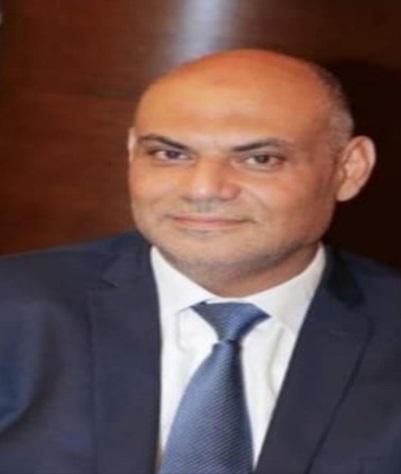 الأستاذ سامي نبيل بليقمواليد بيروت ٢٢-١٢-١٩٦٧حائز على بكالوريوس علوم سياسية من جامعة ديترويت - ميشيغان الولايات المتحدة الأمريكيةحائز على ماجستير قيادة  تعليمية من جامعة قطر رئيس جامعة ال بليقمستشار محافظ بيروت السابق القاضي زياد شبيب في المواضيع الإنمائية والإجتماعية  والشؤون المتعلقة بعائلات بيروتمدير تنفيذي لشركة one-invest للتطوير العقارينائب رئيس نادي شعلة الاصلاح بيروت للشؤون الاجتماعيةمسؤول اللجنة الاجتماعية في ملتقى التعاون الوطني 